公益財団法人 大阪みどりのトラスト協会　TEL：06-6614-6688　　HP：https://www.ogtrust.jp必要資材を本票に記入の上、E-mailまたはFAXにてお申込みください。発送まで1週間～10日程度いただきます。公益財団法人大阪みどりのトラスト協会 行　 E-mail ： bokin@ogtrust.jp　 FAX： 06-6614-6689必要資材を本票に記入の上、E-mailまたはFAXにてお申込みください。発送まで1週間～10日程度いただきます。公益財団法人大阪みどりのトラスト協会 行　 E-mail ： bokin@ogtrust.jp　 FAX： 06-6614-6689必要資材を本票に記入の上、E-mailまたはFAXにてお申込みください。発送まで1週間～10日程度いただきます。公益財団法人大阪みどりのトラスト協会 行　 E-mail ： bokin@ogtrust.jp　 FAX： 06-6614-6689必要資材を本票に記入の上、E-mailまたはFAXにてお申込みください。発送まで1週間～10日程度いただきます。公益財団法人大阪みどりのトラスト協会 行　 E-mail ： bokin@ogtrust.jp　 FAX： 06-6614-6689必要資材を本票に記入の上、E-mailまたはFAXにてお申込みください。発送まで1週間～10日程度いただきます。公益財団法人大阪みどりのトラスト協会 行　 E-mail ： bokin@ogtrust.jp　 FAX： 06-6614-6689必要資材を本票に記入の上、E-mailまたはFAXにてお申込みください。発送まで1週間～10日程度いただきます。公益財団法人大阪みどりのトラスト協会 行　 E-mail ： bokin@ogtrust.jp　 FAX： 06-6614-6689必要資材を本票に記入の上、E-mailまたはFAXにてお申込みください。発送まで1週間～10日程度いただきます。公益財団法人大阪みどりのトラスト協会 行　 E-mail ： bokin@ogtrust.jp　 FAX： 06-6614-6689緑の募金資材申込書（ピンバッジ）緑の募金資材申込書（ピンバッジ）緑の募金資材申込書（ピンバッジ）※協会ホームページから用紙をダウンロード可能です（ＰＤＦ・Word）申込日：　2024年　　　　月　　　　　日※協会ホームページから用紙をダウンロード可能です（ＰＤＦ・Word）申込日：　2024年　　　　月　　　　　日※協会ホームページから用紙をダウンロード可能です（ＰＤＦ・Word）申込日：　2024年　　　　月　　　　　日※協会ホームページから用紙をダウンロード可能です（ＰＤＦ・Word）申込日：　2024年　　　　月　　　　　日団体・企業名担当者名住所〒〒〒〒〒〒TELE-mailE-mail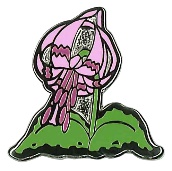 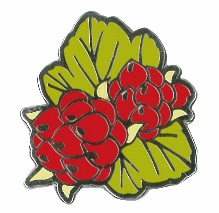 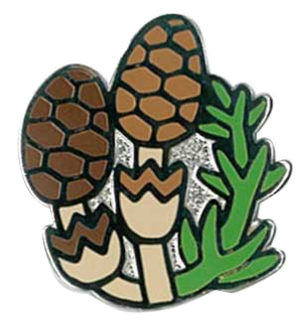 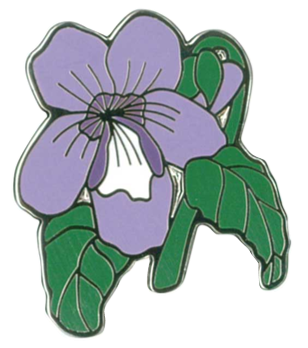 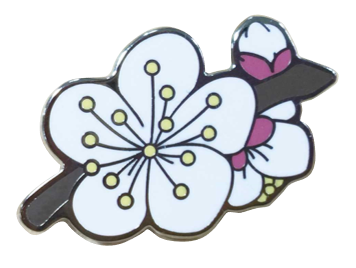 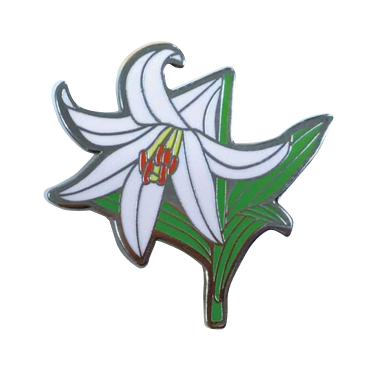 カタクリナワシロイチゴツクシスミレウメササユリ個個個個個個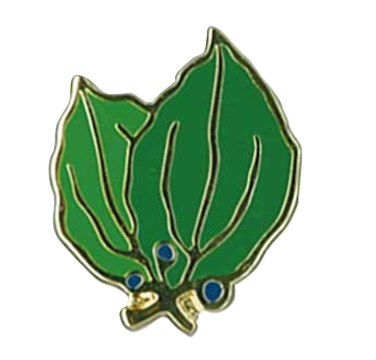 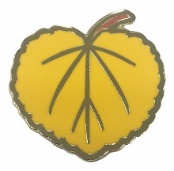 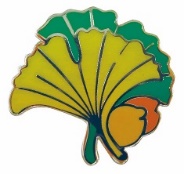 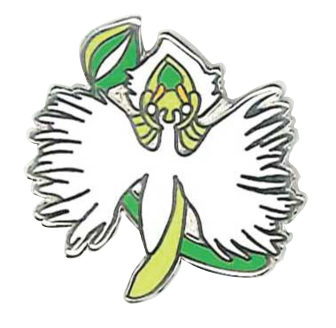 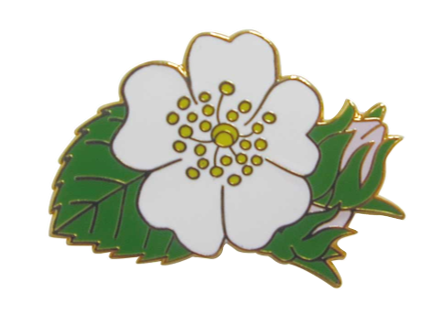 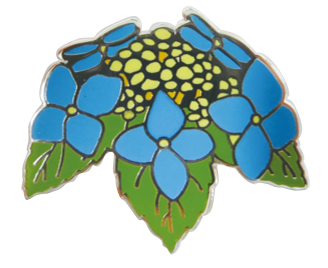 クスノキカツライチョウサギソウノイバラヤマアジサイ個個個個個個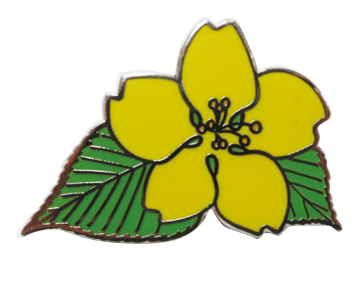 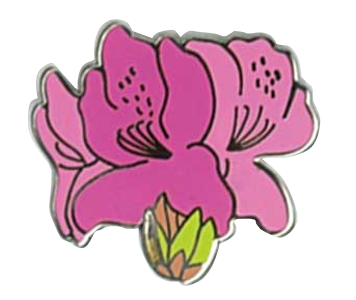 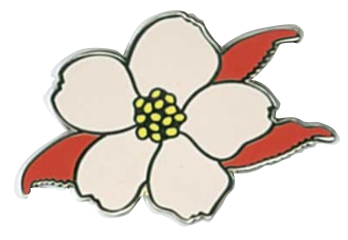 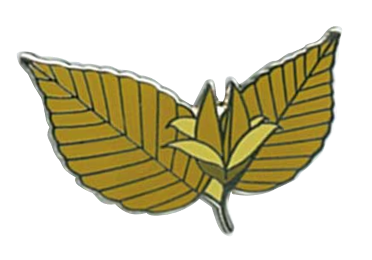 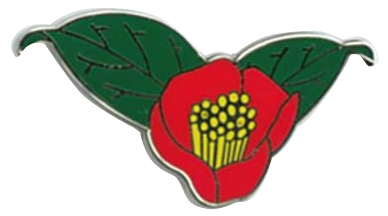 ヤマブキｺﾊﾞﾉﾐﾂﾊﾞﾂﾂｼﾞヤマザクラブナツバキ個個個個個個